Choose a small teddy/soft toy to be your Reading Teddy.  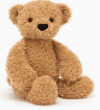 These need to be small enough to fit inside a small zip lock sandwich bag!  This will enable us to maintain strict hygiene.  Please choose a teddy that can be left at school for the first half-term.  Your teddy will stay in your tray but come out to listen to you read each day.Create a photo montage of all the things you did during lockdown e.g. playing outside, baking, drawing, playing with siblings, home-learning, video chats with family…….This will be displayed in the classroom to help the children talk about their time away from school. 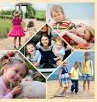 Decorate an egg box!  Make it look really special – this is going to be your ‘Happiness Box’.  Please use a 4/6 egg box and put a little item in each of the egg holes.  Use items that represent things that make you happy e.g. a piece of lego, a toy car, a little doll, a special shell/soft feather, a photo of someone/somewhere special.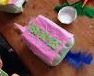 